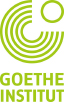 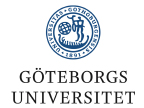 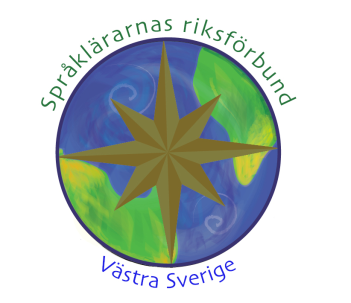 Mit Unterstützung der Deutschen Botschaft in Stockholm.Der diesjährige Deutschlehrertag findet am 12. Oktober 2019 in Göteborg statt. Die Registrierung der Teilnehmerinnen und Teilnehmer beginnt um 8.45 Uhr in der Pädagogischen Hochschule „Pedagogen“. Das Gebäude liegt direkt an der Haltestelle Grönsakstorget (Straßenecke: Södra Larmgatan/Västra Hamngatan.)Das Programm finden Sie auf der Rückseite. Zu den einzelnen Programmpunkten und Referenten finden Sie im nachfolgenden Text nähere Informationen.Herzlich willkommen! Ihr Göteborger DeutschlehrerkomiteeComics im FremdsprachenunterrichtErst in jüngster Vergangenheit ist das Potential von Comics für das Fremdsprachenlernen unumstritten. Insbesondere Kindern und Jugendlichen ist das Medium Comic vertraut und wegen seiner Themen, Bildsprache und der einfachen Verständlichkeit beliebt. Deshalb werden in modernen Lehrwerken u.a. Comics für das Fertigkeitstraining genutzt. Dieses Medium kann aber noch mehr. Es vermittelt auf eine motivierende Art nicht nur Sprache, sondern auch landeskundliche Themen. Der Vortrag zeigt Beispiele, wie man Comics im eigenen Unterricht sinnvoll einsetzen kann. Er richtet sich an Lehrkräfte, die Jugendliche ab dem Niveau A1/A2 und höher unterrichten.Ralf Klötzke ist Lehrerfortbildner und Lehrer für Deutsch als Fremdsprache. Er arbeitete als Experte für Unterricht für das Goethe-Institut in Kroatien und als DaF-Lehrer in Belarus und Ungarn. Seine Schwerpunkte sind neben Landeskunde, digitalen Medien und der Film- und Bildarbeit im Fremdsprachenunterricht auch Sprachanimation und didaktische Spiele. Er ist im Vorstand des Vereins „Zentrale für Unterrichtsmedien im Internet e. V.“ (ZUM.de) und schreibt im Blog „Landeskunde“.
Så här gör jag: Wie gewinne ich deutschsprachige Lehrerpraktikant*innen für den Deutschunterricht? In ihrem Vortrag wird Dörte Frantz Einblicke geben, wie sie in den vergangenen Jahren deutschsprachige Lehrer- und Sprachlehrerpraktikant*innen für den Einsatz im Deutschunterricht am Marks Gymnasium gewonnen und dabei mit dem schwedischen Schulsystem vertraut gemacht hat. Dabei wird sie darauf eingehen, wie man Kontakt zu geeigneten deutschsprachigen Lehrerpraktikant*innen aufbaut. Außerdem wird sie Beispiele aufzeigen, wie man die Praktikant*innen erfolgreich in den Unterricht und den Schulalltag sowie in die schwedische Gesellschaft integriert. Dörte Frantz ist Gymnasiallehrerin und unterrichtet Deutsch und Schwedisch als Zweitsprache am Marks Gymnasium in Skene, Marks kommun. Ferner verfügt sie über ein Magisterexamen in Deutsch und Sprachwissenschaft. Als Förstelärare für Moderna språk arbeitet sie zudem mit Fragen der Schulentwicklung samt Qualitätssicherung und hat gerade ein Netzwerk für Sprachlehrer in Marks kommun etabliert. Sie ist auch ausgebildete Multiplikatorin der Sprachlehrerfortbildung Språksprånget der schwedischen Schulbehörde. Fließend Sprechen und Schreiben im DaF-Unterricht.Das Seminar richtet sich an alle Deutschlehrerinnen und Deutschlehrer, die ihren Schülerinnen und Schülern helfen wollen, den Sprech- und Schreibfluss zu verbessern. Im Seminar erfahren Sie, welche Prozesse beim Schreiben und Sprechen ablaufen und wie diese gefördert werden können. Ein Schwerpunkt wird auf praxisbezogenen Arbeitsformen und Modellen im Bereich der Schreib- und Sprechfertigkeit liegen. Wir tauschen Erfahrungen aus, wie man den Fluss beim Sprechen entwickeln kann und erproben gemeinsam 5-Minuten-Aktivitäten für kleinere und größere Gruppen, die nicht nur Verstand und Körper einbeziehen, sondern auch auf lustige Art und Weise spontanes und fließendes Sprechen trainieren. Wir überlegen gemeinsam, welche Übungen die Schülerinnen und Schüler bei der Ausbildung ihrer Schreibkompetenz unterstützen und wie sie bei Übungen und Aufgaben zum Schreiben interagieren können. Mit Anregungen und Materialien des Seminars gestalten Sie einen abwechslungsreichen und motivierenden Unterricht, der Ihre Schülerinnen und Schüler auf ein erfolgreiches Sprechen und Schreiben auf Deutsch vorbereitet.Agnieszka Krajewska hat Germanistik und Nordistik an der UAM Posen und LMU München studiert und arbeitet als freie DaF-Dozentin an Goethe-Instituten in Deutschland. Darüber hinaus ist sie als freie Fortbildnerin für das Goethe-Institut München und Goethe-Institute im Ausland tätig und leitet Fortbildungen für DaF-Lehrkräfte zu Methodik und Didaktik für den Unterricht mit Jugendlichen und Erwachsenen.Und wie ist das eigentlich in Österreich?Deutsch zu lernen eröffnet den Zugang zur sprachlich und kulturell vielfältigen Welt des deutschsprachigen Raumes. Ein dem DACHL-Prinzip und dem plurizentrischen Ansatz verpflichteter DaF-Unterricht sensibilisiert für diese Vielfalt und bietet Anknüpfungspunkte für sprach- und kulturreflexives Lernen. Im Rahmen dieses interaktiven Vortrags erhalten Sie kompakte Informationen zu Österreich und praktische Ideen, wie Sie dieses facettenreiche Land in Ihren Unterricht einbeziehen können, sowie Tipps für brauchbare Materialien und Quellen zum Thema. Klaus Redl arbeitet als Deutsch-Lehrender und Lehrender für Deutsch als Fremd- und Zweitsprache an der Vienna International School und am Vorstudienlehrgang der Wiener Universitäten. Darüber hinaus ist er auch Vortragender am Postgraduate-Center der Universität Wien sowie für das Programm Kultur und Sprache des österreichischen Bundesministeriums für Bildung, Wissenschaft und Forschung. Sein Arbeitsschwerpunkt ist österreichische Landeskunde,Digitalisierung und (bewegte) Bilderwelten im Fremdsprachen-Unterricht.
	32. Göteborger DeutschlehrertagDeutsch AktuellSamstag, 12. Oktober 201932. Göteborger DeutschlehrertagDeutsch AktuellSamstag, 12. Oktober 201932. Göteborger DeutschlehrertagDeutsch AktuellSamstag, 12. Oktober 201932. Göteborger DeutschlehrertagDeutsch AktuellSamstag, 12. Oktober 201908.45Registrierung der Teilnehmerinnen und TeilnehmerBrötchen mit Kaffee/TeeRegistrierung der Teilnehmerinnen und TeilnehmerBrötchen mit Kaffee/TeeRegistrierung der Teilnehmerinnen und TeilnehmerBrötchen mit Kaffee/Tee09.30Eröffnung und BegrüßungEröffnung und BegrüßungEröffnung und Begrüßung09.45Comics im Fremdsprachenunterricht. Ralf Klötzke (Amsterdam)Comics im Fremdsprachenunterricht. Ralf Klötzke (Amsterdam)Comics im Fremdsprachenunterricht. Ralf Klötzke (Amsterdam)11.00Obstpause – LehrmittelausstellungObstpause – LehrmittelausstellungObstpause – Lehrmittelausstellung11.30Allgemeine InformationAllgemeine InformationAllgemeine Information12.00 Så här gör jag. Dörte Frantz (Kinna)Wie gewinne ich deutschsprachige Lehrerpraktikant*innen für den Deutschunterricht?Så här gör jag. Dörte Frantz (Kinna)Wie gewinne ich deutschsprachige Lehrerpraktikant*innen für den Deutschunterricht?Så här gör jag. Dörte Frantz (Kinna)Wie gewinne ich deutschsprachige Lehrerpraktikant*innen für den Deutschunterricht?12.30Mittagspause – LehrmittelausstellungMittagspause – LehrmittelausstellungMittagspause – Lehrmittelausstellung13.30
Fließend Sprechen und Schreiben im DaF-Unterricht. Agnieszka Krajewska (Polen)

Fließend Sprechen und Schreiben im DaF-Unterricht. Agnieszka Krajewska (Polen)

Fließend Sprechen und Schreiben im DaF-Unterricht. Agnieszka Krajewska (Polen)
14.45Kaffeepause – LehrmittelausstellungKaffeepause – LehrmittelausstellungKaffeepause – Lehrmittelausstellung15.15"Und wie ist das eigentlich in Österreich?" Klaus Redl (Wien)"Und wie ist das eigentlich in Österreich?" Klaus Redl (Wien)"Und wie ist das eigentlich in Österreich?" Klaus Redl (Wien)16.30AuswertungAuswertungAuswertung16.45Ende der VeranstaltungEnde der VeranstaltungEnde der VeranstaltungTagungsstätte: Göteborgs universitet, „Pedagogen“Kjell Härnqvistsalen, Haus A               Västra Hamngatan/Södra Larmgatan, Haltestelle: Grönsakstorget(Zum Grönsakstorget kommen Sie mit den Straßenbahnlinien 2, 6 und 11 sowie den Buslinien 16 und 25).www.vasttrafik.se